                                                                                        Příloha č. 3 SR/25/2017Manuál pro úpravy dle druhu vědecké práce* Zde napište, o jaký druh práce se jedná (Rigorózní práce, Disertační práce, Habilitační práce, Teze habilitační práce, Teze přednášek ke jmenování profesorem). (první a poslední strana)** V české verzi práce použijte první název práce v jazyce českém, a poté název v jazyce anglickém. V anglické verzi použijte první název v anglickém jazyce, a poté v českém jazyce. (první a poslední strana)*** Náklad práce se uvádí pouze v případě, že je přidělováno ISBN. Toto je přidělováno podle směrnice rektora o vědeckých spisech v případech Tezí habilitační práce (50), Tezí přednášek ke jmenováním profesorem (90) a oceněné, v anglickém jazyce psané Disertační práce (30). V ostatních případech řádek smažte. (poslední strana)**** Pokud je práci přiděleno ISBN, toto zde doplňte. V případě, že práce nemá ISBN přiděleno (Rigorózní práce, Disertační práce, Habilitační práce) tento řádek smažte. (druhá a poslední strana)***** Uvádí se pouze u Disertační práce. U Rigorózní práce se uvádí jen oponent. (první strana)Vložit relevantní logo (http://www.utb.cz/o-univerzite/oficialni-loga-utb)Doplňte podle druhu práce* (14 pt)Název práce v češtině (20 pt, bold)**Thesis Title in English (16 pt, bold)**Autor:		          Jméno a příjmení autora včetně titulů 	(14 pt, bold)Studijní program:		Uvede se relevantní studijní program včetně jeho čísla (14 pt)*****Studijní obor:		Uvede se relevantní studijní obor včetně jeho číslaŠkolitel:			Jméno a příjmení školitele včetně titulů *****Oponenti:			Jméno a příjmení oponentů včetně titulů *****Zlín, uvede se měsíc a rok obhajoby© Jméno a příjmení autora (14 pt)Vydala Univerzita Tomáše Bati ve Zlíně v edici Doplňte druh edice podle práce.Publikace byla vydána v roce 20….     	(14 pt)Klíčová slova: klíčové slovo 1, klíčové slovo 2, klíčové slovo 3, klíčové slovo 4, klíčové slovo 5, …					 (14 pt, italic)Key words: key word 1, key word 2, key word 3, key word 4, key word 5, … (14 pt, italic)Práce je dostupná v Knihovně UTB ve Zlíně. (14 pt)ISBN 978-80-………****(14 pt)3. strana a dálePráce by měly být vytvořeny v souladu se Směrnicí rektora – Vědecké spisy.V případě tezí je maximální rozsah 30 tiskových stran.Doporučený rozsah je cca 20 stran česky a 5 anglicky nebo cca 20 stran anglicky a 5 stran česky (pokud je práce v angličtině).Povinně budou práce obsahovat:Abstrakt – (Resumé)Abstract – (Summary) - resumé v angličtiněObsahVlastní text prací (viz doporučené členění prací)Přínos práce pro vědu a praxiZávěrSeznam použité literaturySeznam obrázkůSeznam použitých symbolů a zkratekPřílohyPublikační aktivity autoraOdborný životopis autoraDoporučené členění prací:ÚvodSoučasný stav řešené problematikyCíle práceTeoretický rámecZvolené metody zpracováníExperimentální částVýsledkyTento vzor je připraven stejně, jak udává směrnice rektora, ve formátu 1 strana na A4. Zmenšení na požadovanou velikost je prováděno až před tiskem. Pokud píšete dokument rovnou na A5, velikosti okrajů i písma přepočtěte (podělte 1,41). Nastavení velikosti písma a okrajů se v případě formátu B5 (platí pro disertační, rigorózní a habilitační práce) přepočítá koeficientem 1,15.)Formátování textu (Nadpis 1, 18 pt, bold)Okraje a velikost strany (Nadpis 2, 16 pt, bold)(14 pt) Rozměr stránky: A4 (210x297 mm), okraj nahoře: 2,1 cm, okraj dole: 2,8 cm, okraj vlevo: 2,1 cm, okraj vpravo: 2,1 cm, u hřbetu 0,8 cm, okraje zrcadlově, číslo stránky od okraje papíru (pata): 1,4 cm. Po zmenšení při tisku na formát A5 (tj. na 71 %) budou rozměry okrajů: 1,5; 2; 1,5; 1,5 cm a číslo stránky 1 cm od okraje papíru. Číslování stránek dole uprostřed, formátovat 14 pt,, číslovat od obsahu strana 3. V případě formátu B5 (platí pro disertační práce) je zmenšení při tisku 87 %.Textový editor a písmoJako textový editor je doporučován MS Word, Times New Roman CE (pro 2. vydání povinné). Pro zvýraznění slov nebo vět v textu zásadně nepoužívat podtržení znaku, pouze polotučný řez (bold) nebo kurzívu (italic). V textu je nezbytné udržovat max. 3 úrovně číslovaných nadpisů. Odstavce běžného textu Odstavce běžného textu zarovnávat do bloku, první řádek odsadit o 5 mm, Times New Roman CE 14 pt v normálním řezu. Případné odrážky odsadit o 5 mm a text za odrážkou o 10 mm od kraje textu. Řádkování16,8 pt (nebo "auto", příp. "nejméně" 16 pt v textovém editoru MS Word) pro velikost písma 14 pt. 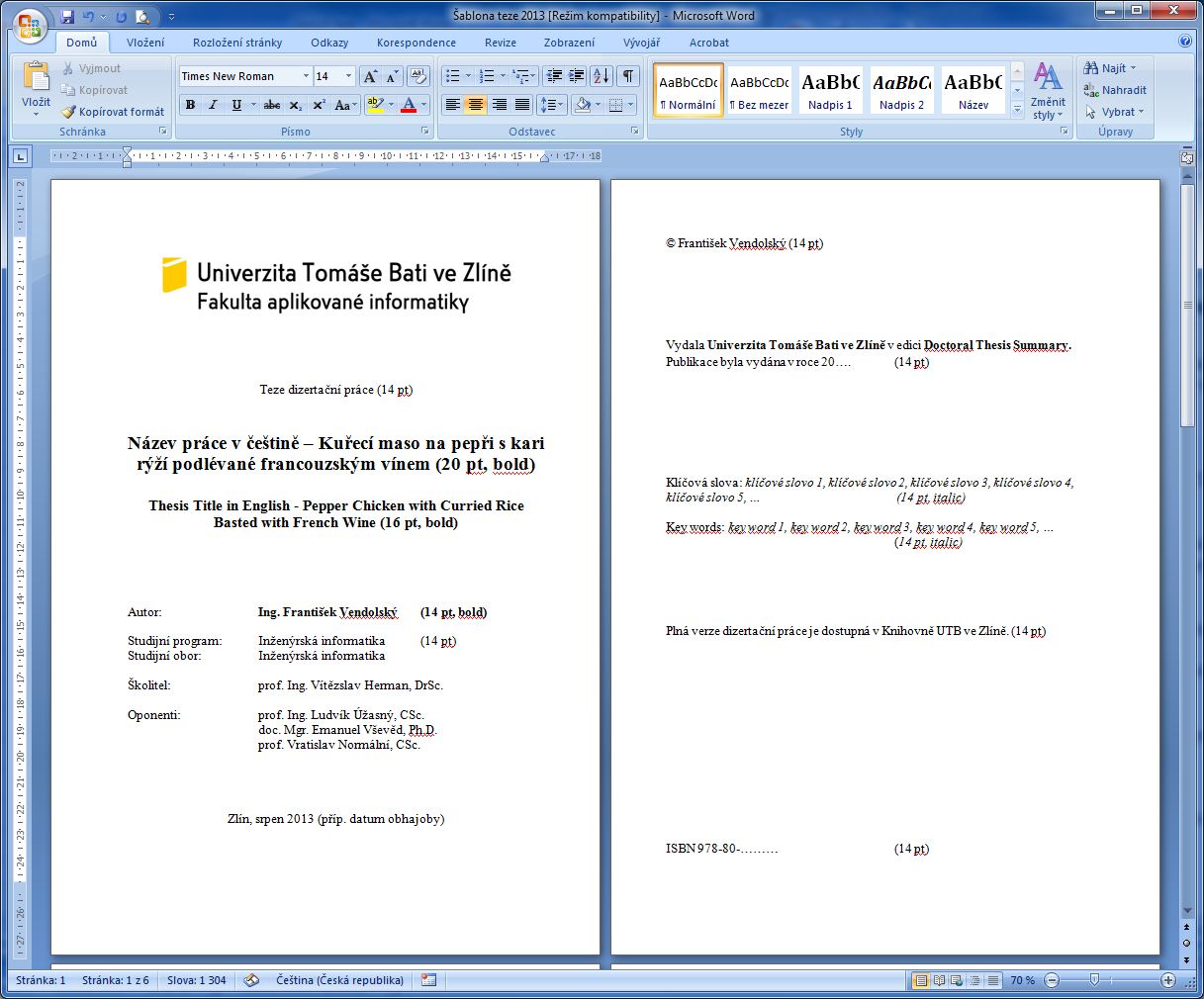 Obr. 1.1: Příklad popisu obrázku, příklad popisu obrázku, příklad popisu obrázku, příklad popisu obrázku (13 pt, italic)Popis obrázkuPro popis obrázku používejte kurzívu Times New Roman CE 13 pt, řádkování 15,6 (příp. "nejméně" 15 pt v textovém editoru MS Word), bez odsazení, zarovnání do bloku, předsazení 1. řádku 2 cm, tabelační zarážka 2 cm vlevo. (Příklad číslování obrázku: Obr. 5.10:). Optimální velikost obrázku je 0,5 strany vč. popisu, tj. 2 obrázky na stranu, pokud složitost obrázku nevyžaduje větší rozměr. Tónové obrázky (fotografie) doporučeno vkládat ve formátu TIF, PCX nebo EPS. Pérovkové obrázky ve formátu WMF, TIF, PCX nebo EPS. Obrázky zarovnat na střed. NADPISY 1. ÚROVNĚ (Nadpis 1, 18 pt, bold)Nadpisy 1. úrovně formátovat: 18 (písmo)/21,6 pt (řádkování)(příp. "nejméně" 22 pt v textovém editoru MS Word), verzálky (velká písmena), bold, zarovnání vlevo, odsazeni 0,5 cm, předsazení 1 cm, tabulátor 1,5 cm vlevo, 6 pt mezera za odstavcem.Nadpisy 2. úrovně (Nadpis 2, 16 pt, bold)Nadpisy 2. úrovně formátovat: 16/19,2 pt (příp. "nejméně" 19 pt v textovém editoru MS Word), malá písmena, bold, zarovnání vlevo, odsazení 0,5 cm, předsazení 1 cm, tabulátor 1,5 cm vlevo, 6 pt mezera za odstavcem. Nadpisy 3. úrovně (Nadpis 3, 14 pt, bold)Nadpisy 3. úrovně formátovat: 14/16,8 pt (příp. "nejméně" 16 pt v textovém editoru MS Word), malá písmena, bold, zarovnání vlevo, odsazeni 0,5 cm, předsazení 1,5 cm, tabulátor 2 cm vlevo, 6 pt mezera za odstavcem. Nadpisy 4. úrovně (Nadpis 4, 14pt, bold, italic, bez číslování)Nadpisy 4. úrovně (bez číslování) formátovat: 14/16,8 pt (příp. "nejméně" 16 pt v textovém editoru MS Word), malá písmena, bold italic, zarovnání vlevo, odsazeni 0,5 cm, 6 pt mezera za odstavcem. DALŠÍ SOUČÁSTI TEXTUTabulkyTabulky - Times New Roman CE 14/16,8 pt (příp. "nejméně" 16 pt v textovém editoru MS Word), v normálním řezu, hlavička tabulky Times New Roman CE 15/17 pt bold, ohraničení tabulky čarou 1,5 pt, mezi řádky 0,75 pt, ohraničení hlavičky čarou 1,5 pt. Mezera za odstavcem hlavičky tabulky 3 pt. V případě výskytu horních a dolních indexů v tabulce doporučeno řádkování 17 pt s 2 pt před a za odstavcem. Tabulku v textu zarovnávat vlevo. Popisný text tabulky musí být otištěn nad tabulkou za arabskou číslicí přidělenou tabulce (viz příklad níže).Tabulka 3.1 Příjmy firmy XYZ v posledních letech v tis. KčIlustraceIlustrace – legenda k ilustraci musí být umístěna pod ilustraci. Jestliže ilustrace zabírá celou stránku, musí být umístěna na spodní okraj protější stránky. Legenda k ilustraci musí být umístěna za arabskou číslici přidělenou ilustraci. Ilustrace musí být číslovány posloupně arabskými číslicemi, obecně bez odlišování map, kreseb, grafů, diagramů, obrazových příloh atd. Pro mapy však může být vhodné zvláštní číslování.Poznámky pod čarouPoznámky pod čarou  - nechat číslovat automaticky nebo i manuálně s vlastní značkou s tím, že poznámka pod čarou bude uvedena na konci stránky. Formátování poznámky pod čarou - Times New Roman CE 12/14,4 pt, kurzíva, bez odsazení, první řádek předsazen 0,5 cm, zarovnání do bloku. Psaní vzorcůK psaní matematických vzorců a některých chemických rovnic doporučeno použít editor vzorců z MS Word ("rovnice Microsoft 2.0", resp. "Word Equation 2.0" a vyšší). Nastavení velikosti znaků ve vzorcích: plná velikost písma 14 pt, horní/dolní index 9 pt, horní/dolní subindex: 7 pt, symbol: 18 pt, subsymbol: 14 pt. Jednořádkové vzorce a rovnice 14/16,8 pt ("nejméně"), odsazeni zleva 2 cm, tabelační zarážka vpravo (pro číslo rovnice v závorce) 16,8 cm, bez vodících znaků i pro vzorce z editoru rovnic. Čísla vzorců a rovnic psát ve tvaru (číslo kapitoly.číslo vzorce) - například (2.13).  Formátování obsahuFormátování obsahu - obsah je možné vytvářet automaticky, pokud byly důsledně používány styly odstavců pro označení jednotlivých úrovní nadpisů. V obsahu se uvádí max. 3 úrovně nadpisu a zařadí se na 3. stranu tezi. (1. kapitola textu musí začínat na liché straně, tj. na 5. straně). Formátování obsahu nadpisu 1. úrovně 14/16,8 pt (příp. "nejméně" 16 pt v textovém editoru MS Word), verzálky (velká písmena), normální řez, zarovnání vlevo, předsazení 0,5 cm, tabulátor 0,5 cm vlevo, 6 pt mezera za odstavcem a 6 pt mezera před odstavcem, tabelační zarážka na 16,8 cm vpravo, vodící znak dolní čára, obsah nadpisu 2. úrovně formátovat: 12/16 pt (příp. "nejméně" 16 pt v textovém editoru MS Word), malá písmena, normální, zarovnání vlevo, odsazení 0,5 cm, předsazení 1 cm, tabulátor 1,5 cm vlevo, tabelační zarážka na 16,8 cm vpravo, vodící znak dolní čára, obsah nadpisu 3. úrovně formátovat: 12/16 pt, malá písmena, kurzíva, zarovnání vlevo, tabulátor 2,75 cm, předsazení 1,25 cm, odsazeni 1,5 cm, tabelační zarážka na 16,8 cm vpravo, vodici znak dolní čára. Nadpis "OBSAH" bez odsazení, formátovaný jako nadpis 1. úrovně.   Normy pro citováníPodle článku 3, odstavce 3 si „každá součást UTB stanoví preferovanou formu citací informačních zdrojů, které budou všechny práce vydávané v rámci dané součásti závazně dodržovat“. Bez ohledu na zvolený citační styl je nutné dbát zásad informační etiky, 
a především autorského zákona. Ten umožňuje použít výňatky 
ze zveřejněných děl jiných autorů ve svém díle. Vždy je však nutné citovat. Smyslem citování je umožnit čtenáři práce identifikovat a vyhledat dokumenty, které autor použil. Citováním autor prokazuje svoji znalost dané problematiky a zasazuje ji do širšího kontextu.Nejčastější prohřešky proti citační etice:Citování díla, které jste nepoužili.    Necitování díla, které jste použili. Užití jakékoliv cizí myšlenky 
bez uvedení jejího autora je plagiátorství.Citování vlastních děl, která nemají souvislost s novým dílem 
(tzv. autocitace). Nepřesné citování, znemožňující identifikaci díla. V případě užití  normy ČSN ISO 690 Informace a dokumentace – Pravidla pro bibliografické odkazy a citace informačních zdrojů, která je na UTB povinná při psaní bakalářských a diplomových prací, dodržujte, prosím, následující pokyny. Obecné zásady pro tvorbu citacíÚdaje pro bibliografickou citaci přebíráme z citovaného zdroje (= 
z dokumentu, se kterým jsme pracovali). Citujeme konkrétní vydání nebo verzi.Každá citace musí být v práci jasně označena (např. přímá citace se uvádí v uvozovkách nebo je použita kurzíva, parafráze se odděluje odstavcem) a doplněna odkazem, který odkazuje na příslušnou bibliografickou citaci v seznamu použité literatury. Bibliografická citace by měla jednoznačně identifikovat citovaný dokument.Uvádění lokace citace v citovaném dokumentu (strany, ze kterých bylo citováno) je povinné u přímé citace. U parafráze strana může, ale nemusí být uvedena. Není povinné uvádět celkový počet stran publikace.Údaje do bibliografické citace přebíráme předně z titulního listu (úvodní obrazovky, webové stránky, etikety na disku apod.), pořadí údajů je přesně stanoveno normou.Pokud některý údaj chybí, vynechává se a pokračuje se následujícím. V některých případech lze údaj dohledat v jiných zdrojích nebo nahradit zástupnou formulací v hranatých závorkách, např. [b.r.] – bez roku. V případě, že některý z údajů přebíráme z jiného zdroje, uvádíme jej rovněž v hranaté závorce. Údaje se zapisují v jazyce, ve kterém jsou uvedeny v citovaném dokumentu. V jazyce tvorby bibliografické citace se uvádí pouze fyzický popis knihy (rozsah stran) a poznámky.Podoba bibliografických citací musí být jednotná v celém dokumentu (jednotný styl, formát a interpunkce).Příklady nejčastějších typů dokumentůUpozornění! Níže uvedené příklady jsou vytvořeny s ohledem na standardní podobu citace podle ČSN ISO 690. V případě užití tzv. Harvardského způsobu odkazování v textu (forma jméno-datum) v rámci ČSN ISO 690 je nutné přesunout rok vydání za údaje o autorech. 
Např. JANOUCH, Viktor, 2010. Internetový marketing: prosaďte se na webu a sociálních sítích. Brno: Computer Press. ISBN 978-80-251-2795-7.Tištěné dokumentyKniha Jméno tvůrce. (Příjmení VERZÁLKAMI. U více tvůrců se první jméno píše v invertovaném tvaru, všechna další v přímém tvaru).
Název: podnázev.
Vydání. (Vypisujeme v přesném tvaru, v jakém je v knize uvedeno. První vydání se uvádět nemusí. Jakékoliv další vydání naopak je povinné uvést.)
Další tvůrce. 
Místo publikování: 
Nakladatel, (Vynechávají se obchodní zkratky.)
Datum publikování. (Rok, rok copyrightu, popř. přesné datum.)
Název edice a číslování. 
Standardní identifikátor. (U knih ISBN.)
Dostupnost a přístup. (V případě, že daná kniha existuje i v elektronické verzi a je dostupná na internetu.)
Poznámky.Příklad (v česky psané práci):HILSE, Hans-Werner a Jochen KOTHE. Implementing persistent identifiers: overview of concepts, guidelines and recommendations. London: Consortium of European Research Libraries, 2006. ISBN 90-6984-508-3. Digitální kopie ve formátu PDF dostupná 
také z : http://nbn-resolving.de/
urn:nbn:de:gbv:7-isbn-90-6984-508-3-8Příklad (v anglicky psané práci):XANTHOS, Marino. Functional fillers for plastics. 2nd, updated and enlarged ed. Weinheim: Wiley-VCH, ©2010. 
ISBN 978-3-527-62984-8. Also available in PDF from: http://onlinelibrary.wiley.com/book/10.1002/9783527629848Nesamostatná část knihy (např. kapitola) – část má stejného autora jako celekJméno tvůrce knihy. Název knihy: podnázev knihy. Vydání. Další tvůrce. Místo publikování: Nakladatel, Datum publikování, Lokace citace v dokumentu (rozsah stran). Název a číslo kapitoly. Název edice a číslování. Standardní identifikátor. Dostupnost a přístup. 
Poznámky.Příklad (v česky psané práci):NOVÁK, Tomáš a Alžběta POKORNÁ. Peníze a manželství. Praha: Grada, 2007, s. 55-71. Kapitola IV. Hospodaření s rodinným rozpočtem. ISBN 978-80-247-1618-3.Příklad (v anglicky psané práci):GILLIN, Paul and Eric SCHWARTZMAN. Social marketing 
to the business customer: listen to your B2B market, generate major account leads, and build client relationships. Hoboken: Wiley, 2011, 
pp. 45-55. Chapter four. Creating a social organization. ISBN 978-0-470-63933-7.Samostatná část knihy (např. příspěvek ve sborníku) – část má jiného autora než celekJméno tvůrce příspěvku. 
Název příspěvku. 
In: Jméno tvůrce mateřského dokumentu. 
Název mateřského dokumentu. 
Vydání. 
Další tvůrce mateřského dokumentu. 
Místo publikování: 
Nakladatel, 
Datum publikování, 
Rozsah stran příspěvku. 
Název edice a číslování. 
Standardní identifikátor.
Poznámky.Příklad (v česky psané práci):ŠIMŠA, Jaromír. Důkazy beze slov. In: TROJÁNEK, Aleš, 
Jan NOVOTNÝ a Dag HRUBÝ, ed. Matematika, fyzika a vzdělávání: sborník z XI. semináře o filozofických otázkách matematiky a fyziky. Velké Meziříčí: Komise pro vzdělávání učitelů matematiky a fyziky JČMF, 2004, s. 64-78. ISBN 80-214-2601-2. Příklad (v anglicky psané práci):BRENNAN, Samantha. Fashion and sexual identity, or why recognition matters. In: WOLFENDALE, Jessica a Jeanette KENNETT, ed. Fashion: thinking with style. Chichester, West Sussex: Wiley-Blackwell, 2011, 
pp. 120-134. Philosophy for Everyone. ISBN 978-1-4051-9990-2.Článek v časopise Jméno tvůrce článku. 
Název článku. 
Název periodika. 
Vydání. 
Místo publikování: (Není nutné uvádět, v příkladu citace vyznačeno přeškrtnutím)
Vydavatel, (Není nutné uvádět, v příkladu citace vyznačeno přeškrtnutím)
Datum publikování, 
Číslování, Rozsah stránek příspěvku. (Norma umožňuje dva způsoby zápisu: 2004, vol. 8, iss. 11, s. 15-21. nebo 2004, 8(11), 5-21.)
Standardní identifikátor (ISSN). 
Poznámky. Příklad (v česky psané práci):SLAVÍK, Petr. Terénní cyklisté v lese – škodná nebo příležitost? Lesnická práce: časopis pro lesnickou vědu a praxi. Kostelec nad Černými lesy: Lesnická práce, 2008, roč. 87, č. 8, s. 26-27. ISSN 0322-9254. Příklad (v anglicky psané práci):NIET, Gerrit de, Bea TIEMENS and Giel HUTSCHEMAKERES. Can mental healthcare nurses improve sleep quality for inpatients? British Journal of Nursing. London: MA Healthcare Ltd, 2010, 
vol. 19, no. 17, pp. 1100-1105. ISSN 0966-0461. Elektronické dokumentyU citací elektronických typů dokumentů (např. internetových) jsou jejich nedílnou součástí následující informace:-	typ média, např. [online], [počítačový program], [CD-ROM]-	datum citování (datum, kdy byl informační zdroj otevřen), a to 
ve tvaru [cit. RRRR-MM-DD], v anglicky psané práci [viewed RRRR-MM-DD]-	dostupnost a přístup (uvedena na místě, kde je to vhodné, obvykle na konci citace), např. Dostupné z: …, Ke stažení dostupné z: … apod. V anglicky psané práci Available from: … apod.Článek v elektronickém časopiseJméno tvůrce článku. 
Název článku. 
Název periodika
[Druh nosiče].
Vydání. 
Místo publikování: (Není nutné uvádět.)
Vydavatel, (Není nutné uvádět.)
Datum publikování, 
Číslování, Rozsah stránek příspěvku. (Norma umožňuje dva způsoby zápisu: 2004, vol. 8, iss. 11, s. 15-21. nebo 2004, 8(11), 5-21.)
[Datum citování].
Standardní identifikátor (ISSN). 
Dostupnost a přístup. (Je-li DOI, uvádí se místo URL adresy.)
Poznámky. Příklad (v česky psané práci):FISHER, Matthew B. et al. Organized nanofibrous scaffolds that mimic the macroscopic and microscopic architecture of the knee meniskus. Acta Biomaterialia [online]. January 2013, vol. 9, iss. 1, s. 4496–4504 [cit. 2012-11-26]. ISSN 1742-7061. Dostupné z: http://dx.doi.org/10.1016/j.actbio.2012.10.018 Příklad (v anglicky psané práci):BUCHOLTZ, Mary. In the Profession: Peer Review in Academic Publishing. Journal of English Linguistics [online]. March 2010, vol. 38, issue 1, pp. 88-93 [viewed 2012-12-06]. Available from: http://dx.doi.org/10.1177/0075424209356851Webové sídloPříklad (v česky psané práci):MŠMT: Ministerstvo školství, mládeže a tělovýchovy [online]. ©2006-2012 [cit. 2012-11-26]. Dostupné z: http://www.msmt.cz/Příklad (v anglicky psané práci):University of Cambridge [online]. ©2012 [viewed 2012-12-06]. Available from: http://www.cam.ac.uk/Webová stránka (nesamostatná část webového sídla) – část má stejného autora jako celekPříklad (v česky psané práci):Senior management. Elsevier [online]. © 2012 [cit. 2012-11-26]. Dostupné z: http://www.elsevier.com/about/managementPříklad (v anglicky psané práci):Scopus services. SciVerse: Open to accelerate science [online]. Elservier B.V., ©2012 [viewed 2012-12-06]. Available from: http://www.info.sciverse.com/scopus/scopus-servicesPříspěvek do webového sídla (např. příspěvek v online sborníku) – část má jiného autora než celekPříklad (v česky psané práci):KAN, Michael. China blocks LinkedIn, ramps up Internet censorship. 
In: Macworld [online]. Feb 25, 2011 5:00 AM 
[cit. 2012-11-26]. Dostupné z: http://www.macworld.com/article/158155/2011/02/linkedin_china.htmlPříklad (v anglicky psané práci):TIMONEY, Richard M. An Internal Characterization of Complete Positivity for Elementary Operators. In: Proceedings of the Edinburgh Mathematical Society (Series 2) [online]. June 2002, vol. 45, iss. 02, 
pp. 285-300 [viewed 2012-12-06]. Available from: http://dx.doi.org/10.1017/S0013091500000687Další typy dokumentůKvalifikační, disertační práce a habilitační práceJméno tvůrce. 
Název: podnázev. 
[Druh nosiče]. 
Místo odevzdání práce, 
Datum odevzdání práce 
[Datum citování]. 
Druh práce. 
Univerzita, fakulta, ústav. 
Školitel. 
Dostupnost a přístup.
Poznámky.Příklad (v česky psané práci):PRIETO BELTRÁN, Juan Carlos. Zpracování glycerinové frakce [online]. Zlín, 2015 [cit. 2017-01-26]. Disertační práce. Univerzita Tomáše Bati ve Zlíně. Fakulta aplikované informatiky, Ústav automatizace a řídicí techniky. Školitel prof. Ing. Karel Kolomazník, DrSc. Dostupné z: http://hdl.handle.net/10563/31077Příklad (v anglicky psané práci):MALANÍK, David. Usability of the Artificial Intelligence and Modern Techniques for Securing Computer Systems [online]. Zlín, 2011 [viewed 2012-12-06]. English Doctoral Thesis. Tomas Bata University in Zlin, Faculty of Applied Informatics, Department of Informatics and Artificial Intelligence. Supervisor doc. Mgr. Roman Jašek, Ph.D. Available from: http://dspace.k.utb.cz/handle/10563/15507Má-li práce ISBN, cituje se stejně jako kniha a do poznámky 
se navíc připíše druh práce.Příklad (v česky psané práci):TOMANCOVÁ, Lucie. Etika v podnikání - vytváření podnikatelského prostředí firmy. Zlín: Univerzita Tomáše Bati 
ve Zlíně, 2012. Disertační práce. ISBN 978-80-7454-168-1. Původní rukopis dostupný z: http://hdl.handle.net/10563/15638Příklad (v anglicky psané práci):LINDH, Per. Compaction- and strenght properties of stabilised 
and unstabilised fine-grained tills. Lund: Lund University, 2004. Doctoral Thesis. ISBN 91-973723-5-8. Also available in PDF from: http://www.byggvetenskaper.lth.se/fileadmin/geoteknik/publications/tvgt1000/Lindh2004_041208b.pdfPatenty a normyAutorem je majitel nebo žadatel patentu, následuje název patentu, název nebo kód země a oficiální označení řady, ve které je patent číslován. 
U číslování stačí uvést patentové pořadové číslo. Příklad (v česky psané práci):NOVOTNÝ, Jiří. Propustek s deformační zónou. IPC: E01F 5/00. Česká republika. Patentový spis, CZ 302313B6. 2011-01-12. Dostupné také z: http://spisy.upv.cz/ Patents/FullDocuments/302/302313.pdfPříklad (v anglicky psané práci):ENCORE MEDICAL ASSET CORP. Electrical nerve stimulation device. Inventor: Gary L. MOORE et al. Int. Cl.: A61N 1/00 (20060101), U.S. Cl. 607/46. US Patent No. 7,254,444. Issued August, 2007. Není-li z názvu patrné, že se jedná o patent, mělo by se toto dodatečně uvést v hranaté závorce za názvem patentu. Jako doplňující informace mezi název a oficiální označení lze uvést další informace – jméno vynálezce, klasifikační znaky, datum přihlášky po zkratce „Přihl.:“. Příklad (v česky psané práci):ČSN ISO 690. Informace a dokumentace – Pravidla 
pro bibliografické odkazy a citace informačních zdrojů. Praha: Úřad 
pro technickou normalizaci, metrologii a státní zkušebnictví, 2011. 39 s. Třídící znak 01 0197.Příklad (v anglicky psané práci):ISO 690:2010(E). Information and documentation – Guidelines 
for bibliographic references and citations to information resources. Geneva: International Organization for Standardization, 2010. 
ICS: 01.140.20.Legislativní dokumenty (zákony a vyhlášky)Citace legislativních dokumentů norma ČSN ISO 690 přímo nedefinuje. Pokud jsou v závěrečné práci citovány legislativní dokumenty pouze České republiky, doporučujeme název země vynechat a začít citaci názvem dokumentu. Vždy by v citaci mělo být obsaženo označení druhu právního předpisu, pořadové číslo ve Sbírce zákonů, rok vydání, zkratku „Sb.“ a uvedení názvu právního předpisu. Pokud předpis prošel úpravami, uvádějte za název zákona formulaci „ve znění pozdějších předpisů“.Příklad (v česky psané práci):ČESKO. Zákon č. 257/2016 Sb. o spotřebitelském úvěru. In: Sbírka zákonů ČR. Ročník 2016, částka 100, s. 3794-3876. ISSN 1211-1244.Zákon č. 257/2016 Sb. o spotřebitelském úvěru. In: Sbírka zákonů ČR. Ročník 2016, částka 100, s. 3794-3876. ISSN 1211-1244.Příklad (v anglicky psané práci)Regulation (EU) 2015/478 of the European Parlament and of the Council of 11 March 2015 on common rules for imports (codification). In: Official Journal of the European Union. L83/16. 27. 3. 2015 [viewed 2017-01-31]. Also available from: http://eur-lex.europa.eu/eli/reg/2015/478/ojOdkazy na citace v textu:V textu odkazujeme na bibliografickou citaci dokumentu, ze kterého citujeme části textu nebo z něj používáme závěry a myšlenky. Odkaz v textu slouží 
k identifikaci dokumentu, případně jeho konkrétní části – stránky. Odkazy 
v textu se uvádějí v jednom ze tří možných tvarů:Harvardský systém (forma jméno-datum)Jméno tvůrce a rok vydání citovaného zdroje jsou uvedeny v textu ve formě jméno-datum v kulatých závorkách. Pokud se jméno tvůrce vyskytuje přirozeně v textu, následuje pouze rok v kulatých závorkách. Lokace citace ve zdroji (rozsah stran, ze kterých bylo citováno) se uvádí do kulatých závorek za rok. Pokud mají dva nebo více zdrojů stejného tvůrce i rok vydání, odlišují 
se malými písmeny abecedy přiřazenými k roku vydání. V takovém případě 
se písmena uvádí i v závěrečném soupisu bibliografických citací. Pokud je nutné uvést dva či více zdrojů, uvádí se v jedněch kulatých závorkách a oddělují 
se středníkem. V případě chybějícího autora se použije název nebo část názvu (do závorky se píše kurzivou).Př.:Na intrapersonální úrovni se komunikační výzkum soustřeďuje 
na zpracování informace (McQuail, 2002, s. 29). Například Holá (2006, s. 37) tvrdí, že komunikaci lze charakterizovat jako proces sdílení určitých informací. Řečené však ještě neznamená slyšené (Šuleř, 2009b, s. 75).V mnoha situacích se pravomoc deleguje na odborníka: investoři dávají peníze manažerům v naději, že budou efektivně využity, voliči volí politiky, aby za ně vládli, 
a soudcům se důvěřuje, že správně interpretují právo a budou 
se držet zákona (Fox a Van Weelden, 2012, s. 142-150).Bibliografické citace jsou uspořádány v seznamu v abecedním pořadí 
podle příjmení autorů. Rok vydání se u této metody neuvádí až za nakladatele, 
ale přímo za tvůrce po čárce. Jako datum vydání se uvádí pouze přesnější datum, je-li známé.Př.:		FOX, Justin a Richard VAN WEELDEN, 2012. Costly transparency. Journal of Public Economics [online]. February 2012, vol. 96, iss. 1-2, s. 142-150 [cit. 2012-02-29]. ISSN 0047-2727. Dostupné z: http://dx.doi.org/10.1016/j.jpubeco.2011.08.007HOLÁ, Jana, 2006. Interní komunikace ve firmě. Brno: Computer Press. ISBN 80-251-1250-0.McQUAIL, Denis, 2002. Úvod do teorie masové komunikace. 
2. vyd. Praha: Portál. ISBN 80-7178-714-0.ŠULEŘ, Oldřich, 2009a. …ŠULEŘ, Oldřich, 2009b. 100 klíčových manažerských technik: komunikování, vedení lidí, rozhodování a organizování. Brno: Computer Press. ISBN 978-80-251-2173-3.Forma číselného odkazuČíslem v hranatých závorkách odkazujeme v textu na citované zdroje 
v pořadí, v jakém jsou citovány poprvé. Následné odkazy stejného citovaného zdroje obdrží stejné číslo jako první. Lokace citace v dokumentu 
se píše po číslicích.Př.:		Na intrapersonální úrovni se komunikační výzkum soustřeďuje 
na zpracování informace [15, s. 29]. Například Holá [25, s. 37] tvrdí, že komunikaci lze charakterizovat jako proces sdílení určitých informací. Řečené však ještě neznamená slyšené [8, s. 75] V mnoha situacích se pravomoc deleguje na odborníka: investoři dávají peníze manažerům v naději, že budou efektivně využity, voliči volí politiky, aby za ně vládli, a soudcům se důvěřuje, že správně interpretují právo a budou se držet zákona. [26, s. 142-150]Bibliografické citace jsou uspořádány dle výskytu v dokumentu v číslovaném seznamu.Př.:[8] ŠULEŘ, Oldřich. 100 klíčových manažerských technik: komunikování,vedení lidí, rozhodování a organizování. Brno: Computer Press, 2009. ISBN 978-80-251-2173-3.…[15] McQUAIL, Denis. Úvod do teorie masové komunikace. 2. vyd. Praha: Portál, 2002. ISBN 80-7178-714-0.…[25] HOLÁ, Jana. Interní komunikace ve firmě. Brno: Computer Press, 2006. ISBN 80-251-1250-0.…[26] FOX, Justin a Richard VAN WEELDEN. Costly transparency. Journal of Public Economics [online]. February 2012, vol. 96, iss. 1-2, s. 142-150 [cit. 2012-02-29]. ISSN 0047-2727. Dostupné z: http://dx.doi.org/10.1016/j.jpubeco.2011.08.007 Metoda průběžných poznámekČíslem v horním indexu odkazujeme v textu na citované zdroje uvedené 
v poznámce v pořadí, v jakém se objeví v textu. Každá bibliografická citace stejného informačního zdroje obdrží zvláštní číslo. Číslo se uvádí vždy jen jedno (nelze podobně jako u Harvardského systému či číselné formy uvádět dva odkazy za sebou), ale v jedné poznámce může být uvedeno více bibliografických citací.Př.:	Na intrapersonální úrovni se komunikační výzkum soustřeďuje 
na zpracování informace18. Například Holá19 tvrdí, že komunikaci lze charakterizovat jako proces sdílení určitých informací. Řečené však ještě neznamená slyšené20.V mnoha situacích se pravomoc deleguje na odborníka: investoři dávají peníze manažerům v naději, že budou efektivně využity, voliči volí politiky, aby za ně vládli, a soudcům se důvěřuje, 
že správně interpretují právo a budou se držet zákona21.Poznámky jsou uvedeny v číselném pořadí. Čísluje se průběžně v celém dokumentu. Poznámka, která odkazuje na informační zdroj uvedený 
v předchozí poznámce, by měla buď opakovat úplný bibliografický odkaz, 
nebo uvést číslo dřívější poznámky s případným rozsahem stránek. Hodí 
se uvést i abecední seznam všech citovaných zdrojů na konci dokumentu.Př.:		18 McQUAIL, Denis. Úvod do teorie masové komunikace. 2. vyd. Praha: Portál, 2002, s. 29. ISBN 80-7178-714-0.…19 HOLÁ, Jana. Interní komunikace ve firmě. Brno: Computer Press, 2006, s. 37. ISBN 80-251250-0.…20 ŠULEŘ, Oldřich. 100 klíčových manažerských technik: komunikování, vedení lidí, rozhodování a organizování. Brno: Computer Press, 2009, s. 75. ISBN 978-80-251-2173-3.21 FOX, Justin a Richard VAN WEELDEN. Costly transparency. Journal of Public Economics [online]. February 2012, vol. 96, 
iss. 1-2, s. 142-150 [cit. 2012-02-29]. ISSN 0047-2727. Dostupné z: http://dx.doi.org/10.1016/j.jpubeco.2011.08.00722 tamtéž (lze uvádět pouze v případě, jsou-li dvě citace z jednoho zdroje na stejné straně)23 McQUAIL, Denis, ref. 2, s. 78 (odkaz na úplnou citaci v poznámce č. 2)Poslední (zadní) strana musí být vždy stránkou sudou! Případně vložte prázdnou stranu!autor (14 pt)Název práce-česky  (16 pt, bold)**Thesis Title in English (14 pt)**Doplňte podle druhu práce* (14 pt)Vydala Univerzita Tomáše Bati ve Zlíně, (14 pt) nám. T. G. Masaryka 5555, 760 01 Zlín. (14 pt)Náklad: doplňte podle první strany přílohy*** (14 pt)Sazba: autor (14 pt)Publikace neprošla jazykovou ani redakční úpravou. (14 pt)Rok vydání  20..   (14 pt)ISBN 978-80-…………….****   (14 pt)Rok (15 pt, bold)jarolétopodzimzima2009 (14 pt)201020112012